                                                                                       ПРОЕКТ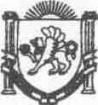 Республика КрымБахчисарайский районВерхореченский сельский совет8 сессия 2 созываРЕШЕНИЕ______2020 г.		                                                        	№ ____О досрочном  прекращении полномочий главы муниципального образования Верхореченское  сельское поселение Бахчисарайского района Республики Крым – председателя Верхореченского  сельского совета – главы администрации  Верхореченского  сельского поселенияВ соответствии с Федеральным законом от 06.10.2003 №131-Ф3 «Об общих принципах организации местного самоуправления в Российской Федерации» Законом Республики Крым от 21.08.2014 №54-ЗРК «Об основах местного самоуправления в Республике Крым», руководствуясь п.__ ст.__Устава муниципального образования Верхореченское сельское поселение Бахчисарайского района Республики Крым,личного заявления Назаренко Игоря Ивановича о досрочном сложении полномочий главы муниципального образования Верхореченское  сельское поселение Бахчисарайского района Республики Крым – председателя Верхореченского сельского совета – главы администрации  Верхореченского  сельского поселения по собственному желанию.ВЕРХОРЕЧЕНСКИЙ СЕЛЬСКИЙ СОВЕТ РЕШИЛ:1.Удовлетворить заявление Назаренко Игоря Ивановича о досрочном сложении полномочий  главы муниципального образования Верхореченское  сельское поселение Бахчисарайского района Республики Крым – председателя Верхореченского сельского совета – главы администрации  Верхореченского  сельского поселения.2.Считать досрочно сложившим полномочия  главы муниципального образования Верхореченское  сельское поселение Бахчисарайского района Республики Крым – председателя Верхореченского сельского совета – главы администрации  Верхореченского  сельского поселения.3...Направить настоящее решение в Бахчисарайский районный совет  в течении трех дней  после принятия.4..Настоящее решение вступает в силу с момента принятия и подлежит обнародованию на официальном Портале Правительства Республики Крым (http://bahch.rk.gov.ru/), информационном стенде  Верхореченского сельского совета-, официальном сайте администрации Верхореченского сельского поселения http://admin-verhorech.ruПредседатель Верхореченского сельского совета-Глава администрацииВерхореченского сельского поселения                             Назаренко И.И.